Moody Middle School PTATreasurer’s Report Jun 30  2013Submitted by Santhi SridharanBalance on Hand as of Jun 30 2013 : 9774.45**Highlights: This year had a net income of $752.72 .Goals Exceeded; Retail Promotions ( Thanks Ingrid Williams )School Dances  ( thanks Beth Chancy & Susan Prizzia)Goals Not Met : Membership Raider Fund Thanks Andrew and Petra for trying hard till the end to reach the high goals set for membership and Raider funds – the shortage was very pettyTreasurer’s Proposal for next Year budget ; Reduce expectation for membership to 700Reduce expectation for interest income Reduce expense for Light Board project to zeroIncrease Paper ,Postage and supplies expense to $400 to accommodate purchase of Money Matters Software if need beBudget Versus Actuals as of Jun 30. 2013 :Balance in hand does not include the $12.44 that is available in savings – Raising actual balance in hand to $9774.45 . This is reconciliation is final year end reconciliation as of Jun 30 2013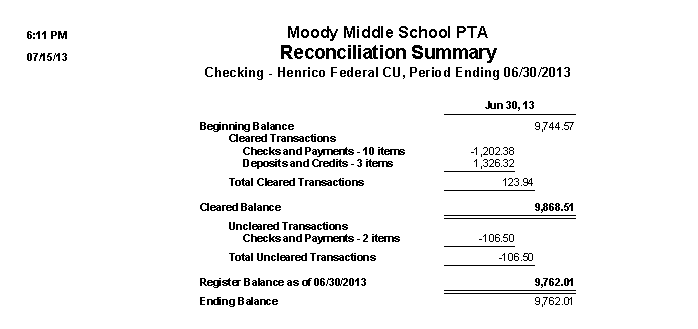 Jul '12 - Jun 13Budget$ Over Budget% of BudgetIncomeIncomeBook Fair0.000.000.000.0%Interest59.2772.00-12.7382.32%Membership Dues (Net)1,209.251,268.00-58.7595.37%Raider Fund11,778.0012,000.00-222.0098.15%Retail Promotions6,419.513,500.002,919.51183.42%School Dances1,642.351,000.00642.35164.24%Total IncomeTotal Income21,108.3817,840.003,268.38118.32%ExpenseExpense8th Grade Dance446.151,500.00-1,053.8529.74%Arts in Education0.001,600.00-1,600.000.0%Awards and Gifts0.0050.00-50.000.0%Club Donation541.00500.0041.00108.2%Communications/Website118.87130.00-11.1391.44%County Council Dues72.1072.000.10100.14%Hospitality1,760.731,950.00-189.2790.29%Insurance179.00179.000.00100.0%LightBoard Project3,000.003,000.000.00100.0%Miscellaneous expense0.00100.00-100.000.0%Moody Community Fund0.00250.00-250.000.0%Paper, Postage and supplies164.43200.00-35.5782.22%PTA Programs0.00150.00-150.000.0%PTA Training and Conventions179.00150.0029.00119.33%Reflections30.0050.00-20.0060.0%Scholarship fund960.00950.0010.00101.05%School/Educational Needs1,875.001,875.000.00100.0%Spring Fling350.00750.00-400.0046.67%Student Agenda Books5,377.005,350.0027.00100.51%Teacher Classroom fund302.38800.00-497.6237.8%Withdrawal5,000.00Total ExpenseTotal Expense20,355.6619,606.00749.66103.82%752.72-1,766.002,518.72-42.62%